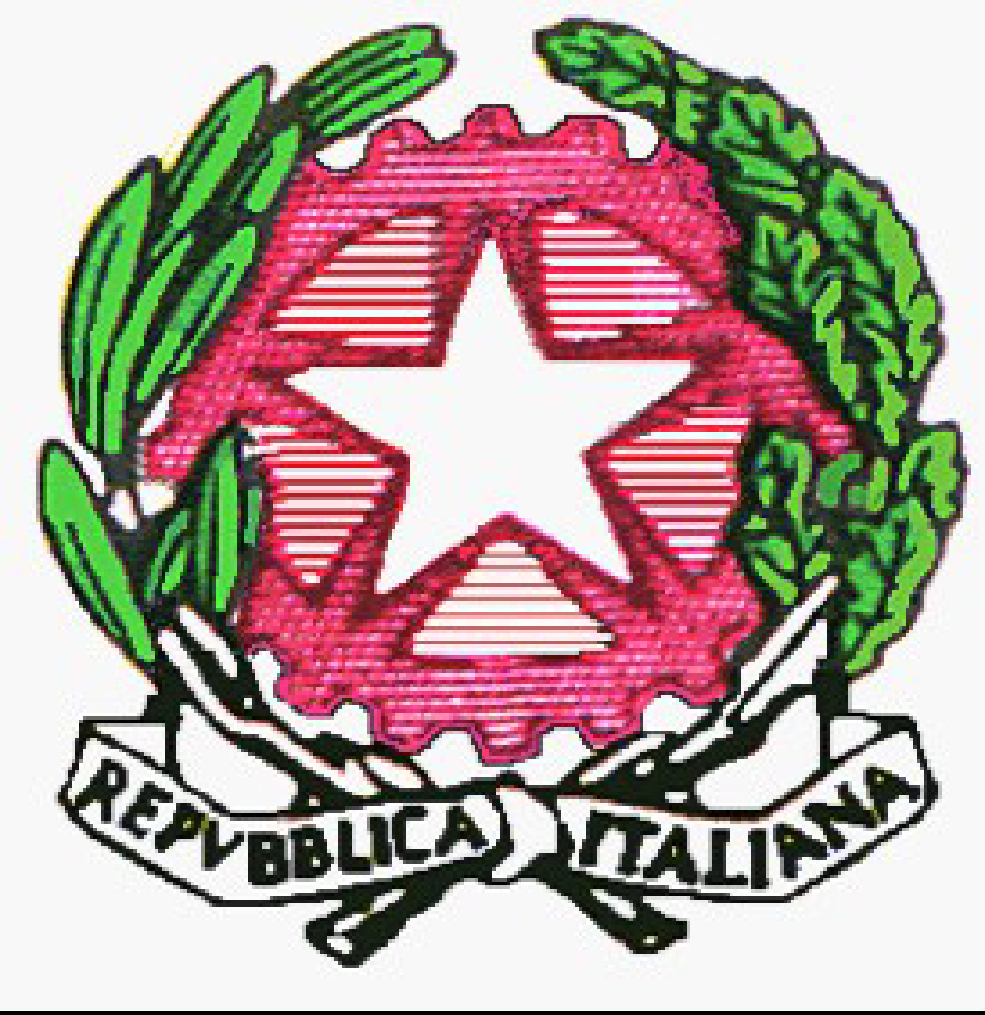 ISTITUTO COMPRENSIVO “G. LA PIRA – D. GENTILUOMO” -  MESSINAVia Gerobino Pilli - Camaro - Messina tel.  090/673223 C.F. 97093530836 - e -mail:meic864003@istruzione.itSito web: www.iclapiragentiluomo.edu.it  Pec: meic864003@pec.istruzione.itINFORMATIVA SUL TRATTAMENTO DEI DATI PERSONALI PER L’ACCESSO A SCUOLAL’Istituto Comprensivo “La Pira – Gentiluomo”, rappresentato legalmente dal Dirigente Scolastico, prof.ssa Luisa Lo Manto, in qualità di titolare del trattamento, effettuerà operazioni di trattamento dei dati personali degli alunni e dei loro familiari, del personale docente e ATA e dei fornitori, collaboratori e soggetti esterni che, durante l’emergenza epidemiologica da Covid-19, accedono ai locali dell’Istituto o altri luoghi comunque a esso riferibili.Pertanto, ai sensi degli artt. 13 e 14 del Regolamento (UE) 2016/679, anche noto come Regolamento Generale sulla Protezione dei Dati (di seguito indicato come “Regolamento” o “RGPD”), è tenuto a fornire le seguenti informazioni.1. Titolare del trattamentoIl titolare del trattamento è l’Istituto Comprensivo “La Pira - Gentiluomo”, con sede in via Gerobino Pilli, Camaro, 98149 Messina, rappresentato legalmente dal dirigente scolastico, prof.ssa Luisa Lo Manto, contattabile all’indirizzo di posta elettronica meic864003@istruzione.it.2. Responsabile della protezione dei datiIl Responsabile della Protezione dei Dati (RPD) della presente istituzione scolastica è il dott. Ignazio La Rosa, contattabile all’indirizzo di posta elettronica ignaziolarosa8@gmail.com.3. Base giuridica del trattamentoLe operazioni di trattamento dei dati personali degli alunni e dei loro familiari, del personale docente e ATA e dei fornitori, collaboratori e soggetti esterni connesse all’applicazione dei protocolli di sicurezza anti-contagio risultano necessarie per adempiere un obbligo legale al quale è soggetto il titolare del trattamento, ai sensi dell’art. 6, par. 1, lett. c) del RGPD e per l’esecuzione dei compiti di interesse pubblico o connessi all’esercizio di pubblici poteri di cui è investito l’Istituto, ai sensi dell’art. 6, par. 1, lett. e) del RGPD. Per quanto concerne i dati appartenenti alle particolari categorie di cui all’art. 9, par. 1 del RGPD, in particolare i dati relativi allo stato di salute, il trattamento è necessario per per motivi di interesse pubblico in ambito sanitario, quali la protezione da gravi minacce per la salute a carattere transfrontaliero, ai sensi dell’art. 9, par. 2., lett. i) del RGPD. Tra le fonti normative da cui discendono le norme che prescrivono il controllo della certificazione verde digitale Covid-19 (c.d. Green Pass) occorre fare riferimento all’art. 9-ter del D.L. 22/04/2021, n. 52, convertito, con modificazioni, dalla L. 17/06/2021, n. 87, introdotto dall’art. 1, c. 6, del D. L. 06/08/2021, n. 111, nonché il DPCM 17/06/2021 e ss. mm. ii e il D.L. 10/09/2021, n. 122.4. Finalità e modalità del trattamento, categorie di dati trattati e ambito di comunicazioneLe operazioni di trattamento dei dati personali degli alunni e dei loro familiari, del personale docente ATA e dei fornitori, collaboratori e soggetti esterni connesse all’applicazione dei protocolli di sicurezza anti-contagio saranno svolte esclusivamente per le finalità di prevenzione della salute pubblica, con modalità tecniche e organizzative adeguate ai relativi profili di rischio, in particolare per quanto concerne la sicurezza dei dati.
Nello specifico, potranno essere trattati dati personali comuni quali i dati anagrafici (nome e cognome) nonché dati personali appartenenti alle particolari categorie di cui all’art. 9, par. 1 del RGPD, come quelli relativi alla salute, in relazione all’esito della verifica del possesso della certificazione verde digitale o all’attività di ricostruzione della catena di contagio, unitamente, in tal caso, a informazioni attinenti agli spostamenti e ai contatti con persone terze.Per quanto riguarda il controllo del possesso della certificazione verde digitale Covid-19, obbligatoria per chiunque faccia accesso a scuola, ad eccezione degli alunni e di chi è esentato dalla vaccinazione, l’attività di verifica comporta esclusivamente il trattamento dei predetti dati anagrafici (nome e cognome) dell’interessato, al fine di accertare l’avvenuta verifica, senza il trattamento di dati ulteriori, da parte di specifici membri del personale, autorizzati e adeguatamente istruiti ai sensi dell’art. 29 del RGPD. Per quanto concerne il personale dell’Istituto, il controllo giornaliero della validità della certificazione verde digitale di coloro in servizio avviene, in primis, attraverso la funzionalità di verifica automatizzata del Sistema Informativo del Ministero dell’Istruzione (SIDI) interconnesso alla Piattaforma nazionale-DGC (Digital Green Certificate) del Ministero della Salute.In generale, tutti i dati trattati saranno comunicati esclusivamente a membri del personale autorizzati e adeguatamente istruiti, individuati quali persone autorizzate al trattamento, ai sensi dell’art. 29 del RGPD. I dati non saranno oggetto di diffusione né di comunicazione a terzi, se non in ragione delle specifiche previsioni normative, come l’eventuale richiesta del dipartimento di prevenzione dell’azienda sanitaria locale per la ricostruzione della catena dei contatti di un soggetto risultato positivo al Covid-19. I dati non saranno in ogni caso comunicati al di fuori del territorio dell’Unione Europea e non è previsto un processo decisionale automatizzato ai sensi dell’art. 14, par. 2, lettera g) del RGPD.I dati verranno conservati per un periodo strettamente necessario al perseguimento delle finalità sopra esposte, anche sulla base delle indicazioni contenute negli atti emanati dalle autorità competenti in materia di salute pubblica, comunque non oltre i termini individuati dalle disposizioni emergenziali nazionali e regionali.Il conferimento dei dati sopracitati è necessario per l’assolvimento dell’obbligo di legge che grava sul titolare del trattamento, pertanto il rifiuto comporterà l’impossibilità di accedere nella struttura.5. Diritti degli interessatiIl Regolamento conferisce agli interessati la possibilità di esercitare, rivolgendosi in qualsiasi momento al titolare del trattamento, i seguenti diritti:ricevere la conferma che sia o meno in atto un trattamento dei propri dati personali, conoscere le categorie di dati trattati, i soggetti ai quali sono stati o saranno comunicati, il periodo o i criteri per determinare il periodo di conservazione degli stessi, nonché una copia dei dati personali oggetto di trattamento;le predette informazioni saranno comunicate, ad eccezione di richieste specifiche da parte dell’interessato, in un formato elettronico di uso comune;ottenere, senza ingiustificato ritardo, la rettifica dei dati personali inesatti che lo riguardano;ottenere, qualora ricorra una delle ipotesi previste dall’art. 18 del RGPD, la limitazione del trattamento dei propri dati personali;opporsi in qualsiasi momento, per motivi connessi alla propria situazione particolare, al trattamento dei propri dati personali, qualora esso si basi sull’art. 6, par. 1, lett. e) del RGPD, ai sensi dell’art. 21 dello stesso;presentare reclamo all’Autorità garante per la protezione dei dati personali.Il Dirigente ScolasticoProf.ssa Luisa Lo Manto